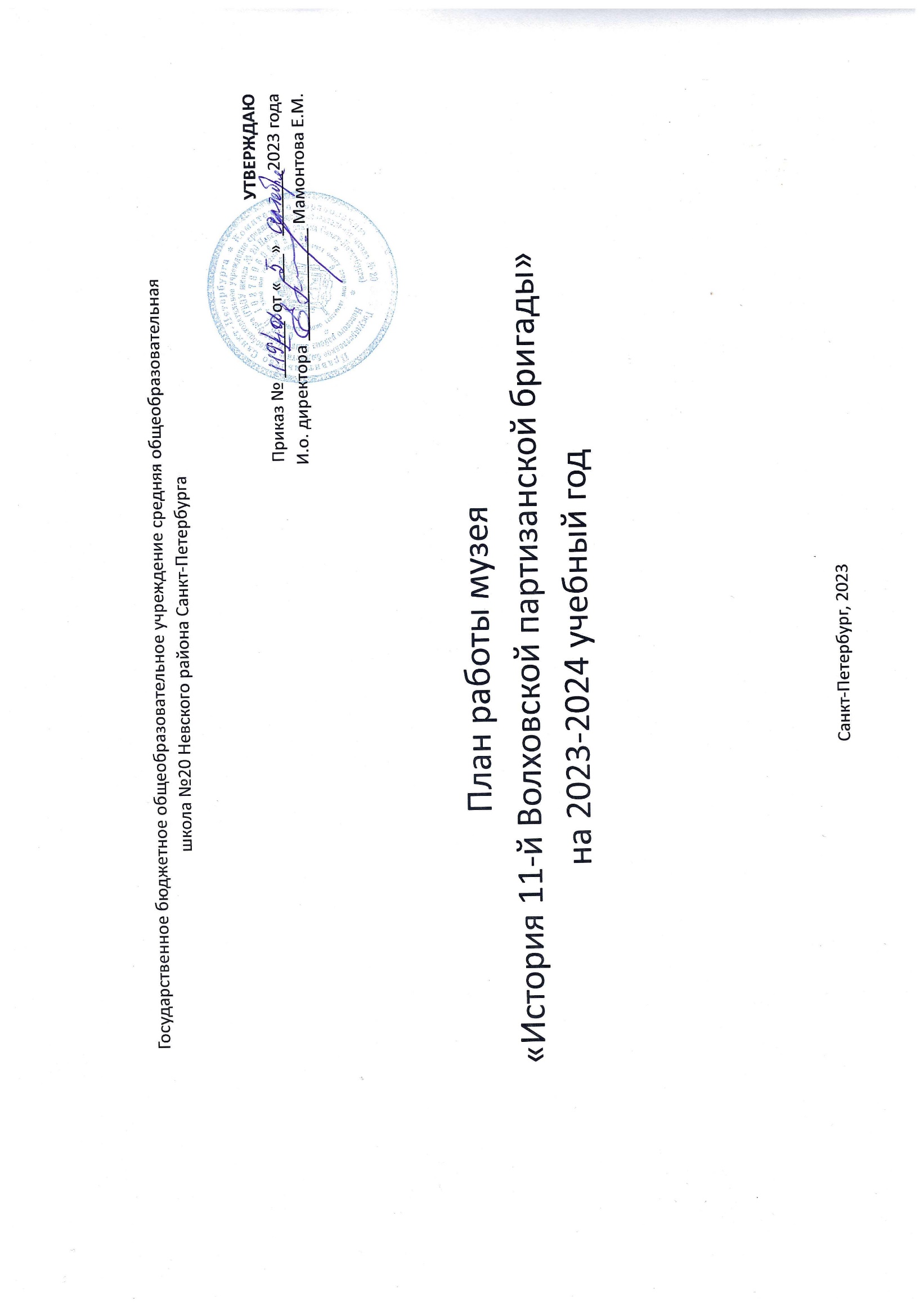 ДатаНаправление деятельностиНазвание и форма проведения мероприятияУчастникиОрганизаторыСЕНТЯБРЬСЕНТЯБРЬСЕНТЯБРЬСЕНТЯБРЬСЕНТЯБРЬ04.0905.0906.0907.0908.09Общешкольные памятные акции«Декада противодействия идеологии терроризма и экстремизма»Памятные акции по возрастным категориям «День солидарности в борьбе с терроризмом» 9-11-е классы2-3-е классы4-е классы5-6-е классы7-8-е классыКупров А.В.Добровольцы 10А11.09-15.09Школьная музейно-патриотическая программа «Битва за Ленинград»Интерактивные музейные занятия «Награда за подвиг» 4-е классыКупров А.В.Участники актива 8-е кл.18.09-22.09Школьная музейно-патриотическая программа «Битва за Ленинград»Интерактивные музейные занятия «В кольце врага» 3-е классыКупров А.В.Участники актива 7-е кл.25.09-29.09Школьная музейно-патриотическая программа «Битва за Ленинград»Интерактивные музейные занятия «История в твоих руках»2-е классыКупров А.В.Участники актива 6-е кл.02.10-06.10Школьная музейно-патриотическая программа «Битва за Ленинград»Интерактивные музейные занятия «Музей –машина времени»1-е классыКупров А.В.Участники актива 5-е кл.04.09-29.09Школьная программа гуманитарного развития «Создаем историю вместе»Презентация программы «Создаем историю вместе» в классах1-5 классыКупров А.В.04.09-29.09Исследовательская и проектная работаПлан исследовательских и проектных работ музеяАктив музеяКупров А.В.28.09Городские и районные конкурсы по краеведению, музееведению и экскурсоведениюСтарт регионального историко-краеведческого музейного конкурса «Во Славу Отечества» (дист.)5-6 кл., 7-8 кл., 9-11 кл.Купров А.В.04.09-29.09Городские и районные конкурсы по краеведению, музееведению и экскурсоведениюШкольный этап районного конкурса экскурсоводов школьных музеевАктив музеяКупров А.В.18.09Саморазвитие педагогаИнформационно-методический семинар «Музейно-образовательное пространство района: Кейс 2023-2024» ПДДТ 15.00Купров А.В.Купров А.В.04.09-29.09Районный проект «Музейный марафон 5+»Интерактивные экскурсии для ГБДОУ по графику.ГБДОУ №95Купров А.В. Команда актива музеяДатаНаправление деятельностиНазвание и форма проведения мероприятияУчастникиОрганизаторыОКТЯБРЬОКТЯБРЬОКТЯБРЬОКТЯБРЬОКТЯБРЬ25.10Общешкольные памятные акцииКонкурс чтецов «День белых журавлей»1-4 классы5-9 классы10-11 классыКупров А.В.Заведующий библиотекой23.10-27.10Программа интеграции работы музея с урочной деятельностью и работой ОДОДИнтегрированные уроки по ИЗО «Искусство и война»5-8 классыКупров А.В.Учителя ИЗООДОД «Историческая реконструкция»02.10-27.10Тематические выставкиВыставка средневекового вооружения «Сила русской земли»5-8-е классыКупров А.В.Кружок ОДОД «Историческая реконструкция»02.10-27.10Исследовательская и проектная работаПлан исследовательских и проектных работ.Проблема, цели и задачи исследования.Актив музеяКупров А.В.31.10Сетевой историко-патриотический проект «Ленинградский партизан»Формирование команды «Союза музеев партизанской славы Ленинграда»Купров А.В.Купров А.В.19.10Городские и районные конкурсы по краеведению, музееведению и экскурсоведениюI конкурсный этап. Региональный историко-краеведческий музейный конкурс «Во Славу Отечества»5-6 кл., 7-8 кл., 9-11 кл.До 31.10Городские и районные конкурсы по краеведению, музееведению и экскурсоведениюРКЭШМ. Создание текстов экскурсий для конкурса Команда актива РКЭШМ18.10Городские и районные конкурсы по краеведению, музееведению и экскурсоведениюМастер-класс по экскурсоведению в музее завода «Электросила»Команда актива РКЭШМ06.10Саморазвитие педагогаРайонный информационно-методический семинар для руководителей школьных музеевКупров А.В.Купров А.В.11.10Саморазвитие педагогаИнформационно-методический семинар «Регламент проведения районного и регионального конкурсов экскурсоводов школьных музеев»Купров А.В.Купров А.В.13.10Саморазвитие педагогаОбучение в музее патриотическое объединение «ЛЕНРЕЗЕРВ»Купров А.В.Купров А.В02.10-27.10Районный проект «Музейный марафон 5+»Интерактивные экскурсии для ГБДОУ по графику.ГБДОУ №116Купров А.ВКоманда актива музея02.10-27.10Районный проект «Музей – школа жизни»Интерактивные экскурсии для кадетских классов районаКадетские классыКупров А.В.Команда активаДо 30.10ДополнительноПодготовка сетевой виртуальной выставки «Дежавю 55»Сайт музеев районаКупров А.В.ДатаНаправление деятельностиНазвание и форма проведения мероприятияУчастникиОрганизаторыНОЯБРЬНОЯБРЬНОЯБРЬНОЯБРЬНОЯБРЬ06.11-24.11Программа интеграции работы музея с урочной деятельностью и работой ОДОДИнтегрированные занятия физкультуры в пространстве музея «Сила русской земли»5-8 классыКупров А.В.Учителя физкультуры06.11-30.11Школьная программа гуманитарного развития «Создаем историю вместе»Прием работ. Публикация на электронных ресурсах школы.1-5 классыКупров А.В. Классные руководители 1-5 кл.06.11-30.11Тематические выставкиВыставка средневекового вооружения «Сила русской земли»08.11Исследовательская и проектная работаМастер-класс «Проектная работа в области краеведения и туризма» (16.00 ГДТЮ)Команда актива музеяКупров А.В.03.11Сетевой историко-патриотический проект «Ленинградский партизан»Встреча руководителей музеев партизанской славы Ленинграда (Музей обороны и блокады)Руководители  музеевКупров А.В.22.11,24.11Городские и районные конкурсы по краеведению, музееведению и экскурсоведениюXXVII РКЭШМ (12.00 ПДДТ)Команда актива музеяКупров А.В.13.11-17.11Городские и районные конкурсы по краеведению, музееведению и экскурсоведениюМузейный десант «Во Славу Отечества»Музей 2-й гимназии (16.00 по графику)Команды 5-6, 7-8, 9-11 кл.Купров А.В.29.11-30.11Городские и районные конкурсы по краеведению, музееведению и экскурсоведениюКонкурс «Оборонное зодчество северо-запада Руси» (График, 16.00 ГДТЮ)Команда активаКупров А.В.06.11Саморазвитие педагогаПо графику ПДДТ и ГДТЮКупров А.В.Купров А.В.06.11-30.11Районный проект «Музейный марафон 5+»Интерактивные экскурсии для ГБДОУ по графику.ГБДОУ районаКупров А.В.Команда актива музея02.10-27.10Районный проект «Музей – школа жизни»Интерактивные экскурсии для кадетских классов районаКадетские классыКупров А.В.Команда актива06.11ДополнительноСетевая виртуальная выставка «Дежавю 55»Сайт музеевКупров А.В.ДатаНаправление деятельностиНазвание и форма проведения мероприятияУчастникиОрганизаторыДЕКАБРЬДЕКАБРЬДЕКАБРЬДЕКАБРЬДЕКАБРЬ01.12-29.12Программа интеграции работы музея с урочной деятельностью и работой ОДОДИнтегрированные уроки истории в пространстве музея9-11 классыКупров А.В.Учителя истории 9-11 классов04.12-09.12Школьная программа гуманитарного развития «Создаем историю вместе»Презентация проектов «Герои России»Презентация проектов «Современные герои»Сбор материалов. Публикация на ресурсах школы. 4 классы5 классы1-3 классыКупров А.В.Классные руководители 1-5 классы13.12Исследовательская и проектная работаРайонная конференция «Война. Блокада. Ленинград» (15.00 ПДДТ)Команда актива музеяКупров А.В.04.12-22.12Исследовательская и проектная работаРегиональном фестиваль школьных музеев «Школьные музеи родному городу»Команда актива музеяКупров А.В.01.12-29.12Сетевой историко-патриотический проект «Ленинградский партизан»Встреча активов музеев партизанской славы Ленинграда (Музей обороны и блокады)Активы музеевКупров А.В.06.12Городские и районные конкурсы по краеведению, музееведению и экскурсоведениюПодведение итогов XXVII РКЭШМКоманда активаКупров А.В.01.12Городские и районные конкурсы по краеведению, музееведению и экскурсоведениюГородской турнир «Во Славу Отечества»Команды 5-6, 7-8, 9-11 кл.Купров А.В.04.12-08.12Городские и районные конкурсы по краеведению, музееведению и экскурсоведениюМузейный десант «Во Славу Отечества»Музей ж/д транспорта (16.00 по графику)Команды 5-6, 7-8, 9-11 кл.Купров А.В.06.11Саморазвитие педагогаПо графику ПДДТ и ГДТЮКупров А.В.Купров А.В.01.12-29.12Районный проект «Музейный марафон 5+»Интерактивные экскурсии для ГБДОУ по графику.ГБДОУ районаКупров А.В.Команда актива музея02.10-27.10Районный проект «Музей – школа жизни»Интерактивные экскурсии для кадетских классов районаКадетские классыКупров А.В.Команда активаДо 27.12ДополнительноПодготовка сетевой виртуальной выставки «Триптих Победы: человек, пространство, время»Сайт музеев районаКупров А.В.ДатаНаправление деятельностиНазвание и форма проведения мероприятияУчастникиОрганизаторыЯНВАРЬЯНВАРЬЯНВАРЬЯНВАРЬЯНВАРЬ26.01Общешкольные памятные акции Акция «Ленинградский день Победы», посвященная 80-летию окончательного освобождения Ленинграда от фашистской блокады1-11-е классыКупров А.В.Актив музеяДо 12.01Школьная музейно-патриотическая программа «Битва за Ленинград»Интерактивные занятия «В партизанском отряде»1-е классыКупров А.В.Команда актива музея 5-е кл.Команда актива музея 6-е кл.Команда актива музея 7-е кл.Команда актива музея 8-е кл.До 19.01Школьная музейно-патриотическая программа «Битва за Ленинград»Интерактивные занятия «Мужество Ленинграда»2-е классыКупров А.В.Команда актива музея 5-е кл.Команда актива музея 6-е кл.Команда актива музея 7-е кл.Команда актива музея 8-е кл.До 27.01Школьная музейно-патриотическая программа «Битва за Ленинград»Интерактивные занятия «Ленинградский день Победы»3-е классыКупров А.В.Команда актива музея 5-е кл.Команда актива музея 6-е кл.Команда актива музея 7-е кл.Команда актива музея 8-е кл.До 02.02Школьная музейно-патриотическая программа «Битва за Ленинград»Интерактивные занятия «Январский гром»4-е классыКупров А.В.Команда актива музея 5-е кл.Команда актива музея 6-е кл.Команда актива музея 7-е кл.Команда актива музея 8-е кл.22.01Школьная программа гуманитарного развития «Создаем историю вместе»Итоги арт-челленджа «Наследники Победы»Творческая работа «Мой любимый город»1-е классыКупров А.В.Классные руководители22.01Школьная программа гуманитарного развития «Создаем историю вместе»Итоги видео-флешмоба «У партизанского костра»Видеоролик «Мой любимый город»2-е классыКупров А.В.Классные руководители22.01Школьная программа гуманитарного развития «Создаем историю вместе»Итоги арт-челленджа «Наследники Победы»Творческая работа «Города-герои»3-е классыКупров А.В.Классные руководителиК 31.01Тематические выставкиКонцепция выставки «Народная война. 80 лет»Купров А.В.25.01Исследовательская и проектная работа  Районный конкурс проектных и исследовательских работ учащихся ГБОУ «Родословие. Город. Отечество» (15.00 ПДДТ)Команда актива музеяКупров А.В.Сетевой историко-патриотический проект «Ленинградский партизан»Встреча активов музеев партизанской славы Ленинграда (Музей обороны и блокады)17.01Городские и районные конкурсы по краеведению, музееведению и экскурсоведениюПодведение итогов конкурса «Во Славу Отечества!». (16.00 ГДТЮ)Команды 5-6, 7-8, 9-11 кл.Купров А.В.06.11Саморазвитие педагогаПо графику ПДДТ и ГДТЮКупров А.В.Купров А.В.08.01-31.01Районный проект «Музейный марафон 5+»Интерактивные экскурсии для ГБДОУ по графику.ГБДОУ районаКупров А.В.Команда актива музея10.01-31.01Школьный музейный марафон «Победа Ленинграда»Интерактивные экскурсии для ГБОУ по графикуГБОУ районаКупров А.В.Команда актива02.10-27.10Районный проект «Музей – школа жизни»Интерактивные экскурсии для кадетских классов районаКадетские классыКупров А.В.Команда актива01.01-31.01ДополнительноСетевой виртуальной выставки «Триптих Победы: человек, пространство, время»Сайт музеев районаКупров А.В.ДатаНаправление деятельностиНазвание и форма проведения мероприятияУчастникиОрганизаторыФЕВРАЛЬФЕВРАЛЬФЕВРАЛЬФЕВРАЛЬФЕВРАЛЬ01.02-29.02Программа интеграции работы музея с урочной деятельностью и работой ОДОДИнтегрированные уроки музыки в пространстве музея «Музыка на войне»5-8-е классыКупров А.В.Учителя музыки01.02-29.02Школьная программа гуманитарного развития «Создаем историю вместе»Презентация второго этапа программы «Создаем историю вместе»1-5 классыКупров А.В.01.02-29.02Тематические выставкиВыставка «Народная война. 80 лет»5-11 классыКупров А.В.Актив музея02.02Исследовательская и проектная работаРайонная олимпиада по краеведению 1 этапКоманда актива музеяКупров А.В.03.02Исследовательская и проектная работаРегиональная кон-я «Война. Блокада. Ленинград»Команда актива музеяКупров А.В.14.02Исследовательская и проектная работаРайонная олимпиада по краеведению 2 этапКоманда актива музеяКупров А.В.20.02Исследовательская и проектная работаРайонная олимпиада по краеведению 3 этапКоманда актива музеяКупров А.В.Сетевой историко-патриотический проект «Ленинградский партизан»Встреча активов музеев партизанской славы Ленинграда (Музей обороны и блокады)06.11Саморазвитие педагогаПо графику ПДДТ и ГДТЮКупров А.В.Купров А.В.01.02-29.02Районный проект «Музейный марафон 5+»Интерактивные экскурсии для ГБДОУ по графику.ГБДОУ районаКупров А.В.Команда актива музея02.10-27.10Районный проект «Музей – школа жизни»Интерактивные экскурсии для кадетских классов районаКадетские классыКупров А.В.Команда активаДатаНаправление деятельностиНазвание и форма проведения мероприятияУчастникиОрганизаторыМАРТМАРТМАРТМАРТМАРТ16.03Общешкольные памятные акцииВоенно-исторический фестиваль «За Ленинград!», посвященный дню рождения 11-й Волховской партизанской бригадыАктивы музеев партизанской славыКупров А.В.Актив музея04.03-08.03Школьная музейно-патриотическая программа «Битва за Ленинград»Финальное занятие «Освобождение»4-е классыКупров А.В.Участники актива 8-е кл.11.03-15.03Школьная музейно-патриотическая программа «Битва за Ленинград»Интерактивное занятие «Цена Победы»3-е классыКупров А.В.Участники актива 7-е кл.18.03-22.03Школьная музейно-патриотическая программа «Битва за Ленинград»Интерактивное занятие «На партизанской базе»2-е классыКупров А.В.Участники актива 6-е кл.25.03-29.03Школьная музейно-патриотическая программа «Битва за Ленинград»Интерактивное занятие «За Ленинград!»1-е классыКупров А.В.Участники актива 5-е кл.11.03Школьная программа гуманитарного развития «Создаем историю вместе»Итоги видео-челленджа «У партизанского костра» Видеоролик «Военная песня»3 классыКупров А.В.Классные руководители 3 кл.01.03-16.03Тематические выставкиВыставка «Народная война»9-11 классыКупров А.В.13.03, 20.03Исследовательская и проектная работаРайонная олимпиада по краеведению 4 этапСетевой историко-патриотический проект «Ленинградский партизан»Встреча активов музеев партизанской славы Ленинграда (Музей обороны и блокады)06.11Саморазвитие педагогаПо графику ПДДТ и ГДТЮКупров А.В.Купров А.В.01.03-29.03Районный проект «Музейный марафон 5+»Интерактивные экскурсии для ГБДОУ по графику.ГБДОУ районаКупров А.В.Команда актива музея02.10-27.10Районный проект «Музей – школа жизни»Интерактивные экскурсии для кадетских классов районаКадетские классыКупров А.В.Команда актива25.03-29.03ДополнительноОбразовательный интенсив «Digital-менеджер и музей» Актив музея 8-10 кл.Купров А.В. Команда актива музеяДатаНаправление деятельностиНазвание и форма проведения мероприятияУчастникиОрганизаторыАПРЕЛЬАПРЕЛЬАПРЕЛЬАПРЕЛЬАПРЕЛЬ01.04-12.04Интеллектуальная игра «Перестрелка», посвященная 79 годовщине Победы в Великой Отечественной войнеВикторина по истории Великой Отечественной войны. Отбор в команду для игры «Перестрелка»5-8 классыКупров А.ВАктив музея15.04-26.04Интеллектуальная игра «Перестрелка», посвященная 79 годовщине Победы в Великой Отечественной войнеИнтеллектуально-тактическая игра «Перестрелка»Команды 5-8 классовКупров А.ВАктив музея01.04-30.04Программа интеграции работы музея с урочной деятельностью и работой ОДОДИнтегрированные занятия кружка ОДОД «Сила русской земли: Александр Невский»5-8 классыКупров А.В.08.12Школьная программа гуманитарного развития «Создаем историю вместе»Итоги проекта «Русские изобретения»Презентация плакатов/стенгазет.4 классыКупров А.В.Классные руководители 4-х кл.Сетевой историко-патриотический проект «Ленинградский партизан»Встреча активов музеев партизанской славы Ленинграда (Музей обороны и блокады)12.04Городские и районные конкурсы по краеведению, музееведению и экскурсоведениюПодведения итогов и награждения районного конкурса «КиберМузей» и районного конкурса страниц музеев на официальных сайтах ГБОУ «Культура цифры»Актив музеяКупров А.В.06.11Саморазвитие педагогаПо графику ПДДТ и ГДТЮКупров А.В.Купров А.В.01.04-30.04Районный проект «Музейный марафон 5+»Интерактивные экскурсии для ГБДОУ по графику.ГБДОУ районаКупров А.В.Команда актива музея02.10-27.10Районный проект «Музей – школа жизни»Интерактивные экскурсии для кадетских классов районаКадетские классыКупров А.В.Команда активаДо 26.04ДополнительноПодготовка сетевой виртуальной выставки «Гений места»Актив музеяКупров А.В.ДатаНаправление деятельностиНазвание и форма проведения мероприятияУчастникиОрганизаторыМАЙМАЙМАЙМАЙМАЙ09.05Общешкольные памятные акции к 79-летию победы в Великой Отечественной войнеАкция «День Победы»1-11 классыКупров А.ВАктив музея04.05Школьная программа гуманитарного развития «Создаем историю вместе»Итоги видео-флешмоба «Моя Россия»1 классыКупров А.В.Классные руководители 1,2,5 классов04.05Школьная программа гуманитарного развития «Создаем историю вместе»Итоги арт-челленджа «Моя Россия»2 классыКупров А.В.Классные руководители 1,2,5 классов04.05Школьная программа гуманитарного развития «Создаем историю вместе»Итоги арт-челленджа «Мир! Победа!»5 классыКупров А.В.Классные руководители 1,2,5 классовСетевой историко-патриотический проект «Ленинградский партизан»Итоговое собрание представителей Союза музеев партизанской славы Ленинграда.22.05Саморазвитие педагогаСовещание «Траектория развития мини-музеев ГБДОУ и музеев ГБОУ в 2024-2025 учебном году»